RFT: 2022/041File: AP_2/18/17Veuillez noter que vous êtes tenu(e) de remplir intégralement toutes les rubriques demandées dans le formulaire, en particulier les déclarations visant à démontrer que vous répondez aux critères de sélection - NE PAS nous renvoyer à votre CV. Si vous ne le faites pas, votre candidature ne sera pas prise en considération). Pour les propositions techniques et financières, vous pouvez les joindre séparément.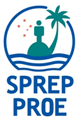 SECRETARIAT OF THE PACIFIC REGIONAL ENVIRONMENT PROGRAMMEFORMULAIRE DE SOUMISSION D’OFFRECETTE SOUMISSION CONCERNE L'APPEL D'OFFRES SUIVANT :Fourniture et livraison de pièges à rats pour Wallis et Futuna1.COORDONNÉESCOORDONNÉESCOORDONNÉESCOORDONNÉESCOORDONNÉESCOORDONNÉESCOORDONNÉESNOM DE LA SOCIÉTÉ (le cas échéant)NOM DE LA SOCIÉTÉ (le cas échéant)NOM DE LA SOCIÉTÉ (le cas échéant)NOM DU PRESTATAIRE PRINCIPALNOM DU PRESTATAIRE PRINCIPALNOM DU PRESTATAIRE PRINCIPALLISTE DES AUTRES PERSONNELS PROPOSÉS (le cas échéant)LISTE DES AUTRES PERSONNELS PROPOSÉS (le cas échéant)LISTE DES AUTRES PERSONNELS PROPOSÉS (le cas échéant)NATIONALITÉ  NATIONALITÉ  NATIONALITÉ  ADRESSE POSTALEADRESSE POSTALEADRESSE POSTALEADDRESSE E-MAIL ADDRESSE E-MAIL TELEPHONE PROFESSIONNELTELEPHONE PROFESSIONNELTELEPHONE PROFESSIONNELNUMERO MOBILE NUMERO MOBILE TELEPHONE PERSONNELTELEPHONE PERSONNELTELEPHONE PERSONNELFAX FAX 2.QUALIFICATIONS ACADEMIQUE (CONSULTANT PRINCIPALE & MEMBRES D’ÉQUIPE)QUALIFICATIONS ACADEMIQUE (CONSULTANT PRINCIPALE & MEMBRES D’ÉQUIPE)QUALIFICATIONS ACADEMIQUE (CONSULTANT PRINCIPALE & MEMBRES D’ÉQUIPE)QUALIFICATIONS ACADEMIQUE (CONSULTANT PRINCIPALE & MEMBRES D’ÉQUIPE)QUALIFICATIONS ACADEMIQUE (CONSULTANT PRINCIPALE & MEMBRES D’ÉQUIPE)QUALIFICATIONS ACADEMIQUE (CONSULTANT PRINCIPALE & MEMBRES D’ÉQUIPE)QUALIFICATIONS ACADEMIQUE (CONSULTANT PRINCIPALE & MEMBRES D’ÉQUIPE)DatesDatesInstitution/PaysInstitution/PaysInstitution/PaysQualification obtenueQualification obtenueQualification obtenue3.EXPERIENCEEXPERIENCEEXPERIENCEEXPERIENCEEXPERIENCEEXPERIENCEEXPERIENCEDatesDatesEmployeurEmployeurPost (breve list des rôles)Post (breve list des rôles)Post (breve list des rôles)Post (breve list des rôles)4.AFFILIATION PROFESSIONALE/PRIXPROFESSIONAL AFFILIATIONS/AWARDSAFFILIATION PROFESSIONALE/PRIXPROFESSIONAL AFFILIATIONS/AWARDSAFFILIATION PROFESSIONALE/PRIXPROFESSIONAL AFFILIATIONS/AWARDSAFFILIATION PROFESSIONALE/PRIXPROFESSIONAL AFFILIATIONS/AWARDSAFFILIATION PROFESSIONALE/PRIXPROFESSIONAL AFFILIATIONS/AWARDSAFFILIATION PROFESSIONALE/PRIXPROFESSIONAL AFFILIATIONS/AWARDSAFFILIATION PROFESSIONALE/PRIXPROFESSIONAL AFFILIATIONS/AWARDSDatesDatesOrganisationOrganisationOrganisationMembre/PrixMembre/PrixMembre/Prix5.REFERENCES PROFESSIONEL (Listez au moins 3 références, incluant la référence _la plus récente et la plus pertinente pour ce travail)REFERENCES PROFESSIONEL (Listez au moins 3 références, incluant la référence _la plus récente et la plus pertinente pour ce travail)REFERENCES PROFESSIONEL (Listez au moins 3 références, incluant la référence _la plus récente et la plus pertinente pour ce travail)REFERENCES PROFESSIONEL (Listez au moins 3 références, incluant la référence _la plus récente et la plus pertinente pour ce travail)REFERENCES PROFESSIONEL (Listez au moins 3 références, incluant la référence _la plus récente et la plus pertinente pour ce travail)REFERENCES PROFESSIONEL (Listez au moins 3 références, incluant la référence _la plus récente et la plus pertinente pour ce travail)REFERENCES PROFESSIONEL (Listez au moins 3 références, incluant la référence _la plus récente et la plus pertinente pour ce travail)NomNomNomPosition Position Organisation & ContactOrganisation & ContactOrganisation & Contact6.DEMONTREZ COMMENT VOUS REPONDEZ A CHAQUE CRITERE DE SELECTIONDEMONTREZ COMMENT VOUS REPONDEZ A CHAQUE CRITERE DE SELECTIONDEMONTREZ COMMENT VOUS REPONDEZ A CHAQUE CRITERE DE SELECTIONDEMONTREZ COMMENT VOUS REPONDEZ A CHAQUE CRITERE DE SELECTIONDEMONTREZ COMMENT VOUS REPONDEZ A CHAQUE CRITERE DE SELECTIONDEMONTREZ COMMENT VOUS REPONDEZ A CHAQUE CRITERE DE SELECTIONDEMONTREZ COMMENT VOUS REPONDEZ A CHAQUE CRITERE DE SELECTIONCRITÈRE 1:Expérience du candidat dans la fourniture et l’utilisation de matériel pour la lutte contre les rongeurs envahissants (20%) CRITÈRE 1:Expérience du candidat dans la fourniture et l’utilisation de matériel pour la lutte contre les rongeurs envahissants (20%) CRITÈRE 1:Expérience du candidat dans la fourniture et l’utilisation de matériel pour la lutte contre les rongeurs envahissants (20%) CRITÈRE 1:Expérience du candidat dans la fourniture et l’utilisation de matériel pour la lutte contre les rongeurs envahissants (20%) CRITÈRE 1:Expérience du candidat dans la fourniture et l’utilisation de matériel pour la lutte contre les rongeurs envahissants (20%) CRITÈRE 1:Expérience du candidat dans la fourniture et l’utilisation de matériel pour la lutte contre les rongeurs envahissants (20%) CRITÈRE 1:Expérience du candidat dans la fourniture et l’utilisation de matériel pour la lutte contre les rongeurs envahissants (20%) CRITÈRE 1:Expérience du candidat dans la fourniture et l’utilisation de matériel pour la lutte contre les rongeurs envahissants (20%) CRITÈRE 2:Profil du candidat ou de l’équipe, les moyens matériels proposés, et la disponibilité des opérateurs (10%)CRITÈRE 2:Profil du candidat ou de l’équipe, les moyens matériels proposés, et la disponibilité des opérateurs (10%)CRITÈRE 2:Profil du candidat ou de l’équipe, les moyens matériels proposés, et la disponibilité des opérateurs (10%)CRITÈRE 2:Profil du candidat ou de l’équipe, les moyens matériels proposés, et la disponibilité des opérateurs (10%)CRITÈRE 2:Profil du candidat ou de l’équipe, les moyens matériels proposés, et la disponibilité des opérateurs (10%)CRITÈRE 2:Profil du candidat ou de l’équipe, les moyens matériels proposés, et la disponibilité des opérateurs (10%)CRITÈRE 2:Profil du candidat ou de l’équipe, les moyens matériels proposés, et la disponibilité des opérateurs (10%)CRITÈRE 2:Profil du candidat ou de l’équipe, les moyens matériels proposés, et la disponibilité des opérateurs (10%)CRITÈRE 3:Qualité de la proposition technique (50 %)  CRITÈRE 3:Qualité de la proposition technique (50 %)  CRITÈRE 3:Qualité de la proposition technique (50 %)  CRITÈRE 3:Qualité de la proposition technique (50 %)  CRITÈRE 3:Qualité de la proposition technique (50 %)  CRITÈRE 3:Qualité de la proposition technique (50 %)  CRITÈRE 3:Qualité de la proposition technique (50 %)  CRITÈRE 3:Qualité de la proposition technique (50 %)  CRITÈRE 4:Coûts/Financiers - avantages/coûts directs et indirects sur l'ensemble du cycle d'approvisionnement, y compris les taxes, les droits d'importation, le fret et les frais de manutention (le cas échéant), du point d'approvisionnement à la destination assignée (20 %).CRITÈRE 4:Coûts/Financiers - avantages/coûts directs et indirects sur l'ensemble du cycle d'approvisionnement, y compris les taxes, les droits d'importation, le fret et les frais de manutention (le cas échéant), du point d'approvisionnement à la destination assignée (20 %).CRITÈRE 4:Coûts/Financiers - avantages/coûts directs et indirects sur l'ensemble du cycle d'approvisionnement, y compris les taxes, les droits d'importation, le fret et les frais de manutention (le cas échéant), du point d'approvisionnement à la destination assignée (20 %).CRITÈRE 4:Coûts/Financiers - avantages/coûts directs et indirects sur l'ensemble du cycle d'approvisionnement, y compris les taxes, les droits d'importation, le fret et les frais de manutention (le cas échéant), du point d'approvisionnement à la destination assignée (20 %).CRITÈRE 4:Coûts/Financiers - avantages/coûts directs et indirects sur l'ensemble du cycle d'approvisionnement, y compris les taxes, les droits d'importation, le fret et les frais de manutention (le cas échéant), du point d'approvisionnement à la destination assignée (20 %).CRITÈRE 4:Coûts/Financiers - avantages/coûts directs et indirects sur l'ensemble du cycle d'approvisionnement, y compris les taxes, les droits d'importation, le fret et les frais de manutention (le cas échéant), du point d'approvisionnement à la destination assignée (20 %).CRITÈRE 4:Coûts/Financiers - avantages/coûts directs et indirects sur l'ensemble du cycle d'approvisionnement, y compris les taxes, les droits d'importation, le fret et les frais de manutention (le cas échéant), du point d'approvisionnement à la destination assignée (20 %).CRITÈRE 4:Coûts/Financiers - avantages/coûts directs et indirects sur l'ensemble du cycle d'approvisionnement, y compris les taxes, les droits d'importation, le fret et les frais de manutention (le cas échéant), du point d'approvisionnement à la destination assignée (20 %).* le détail des coûts peut être attaché séparément* le détail des coûts peut être attaché séparément* le détail des coûts peut être attaché séparément* le détail des coûts peut être attaché séparément* le détail des coûts peut être attaché séparément* le détail des coûts peut être attaché séparément* le détail des coûts peut être attaché séparément* le détail des coûts peut être attaché séparément7.INFORMATION GENERALEINFORMATION GENERALEINFORMATION GENERALEINFORMATION GENERALEINFORMATION GENERALEINFORMATION GENERALEINFORMATION GENERALEDéclaration de proche ou tout individu actuellement employé par le PROE. Veuillez inclure la liste et la nature de la relation.Déclaration de proche ou tout individu actuellement employé par le PROE. Veuillez inclure la liste et la nature de la relation.Déclaration de proche ou tout individu actuellement employé par le PROE. Veuillez inclure la liste et la nature de la relation.Déclaration Le soumissionnaire n'a aucun lien avec les critères d'exclusion, notamment la faillite, l'insolvabilité ou les procédures de liquidation, le non-respect des obligations relatives au paiement des impôts ou des cotisations de sécurité sociale, la pratique frauduleuse ou la négligence, la violation des droits de propriété intellectuelle, en vertu d'un jugement du tribunal, la faute professionnelle grave, y compris les fausses déclarations, la corruption, la participation à une organisation criminelle, le blanchiment d'argent ou le financement du terrorisme, le travail des enfants et autres trafics d'êtres humains, le manque de capacité à respecter les principales obligations, la création d'une société écran et le fait d'être une société écran.Déclaration Le soumissionnaire n'a aucun lien avec les critères d'exclusion, notamment la faillite, l'insolvabilité ou les procédures de liquidation, le non-respect des obligations relatives au paiement des impôts ou des cotisations de sécurité sociale, la pratique frauduleuse ou la négligence, la violation des droits de propriété intellectuelle, en vertu d'un jugement du tribunal, la faute professionnelle grave, y compris les fausses déclarations, la corruption, la participation à une organisation criminelle, le blanchiment d'argent ou le financement du terrorisme, le travail des enfants et autres trafics d'êtres humains, le manque de capacité à respecter les principales obligations, la création d'une société écran et le fait d'être une société écran.Déclaration Le soumissionnaire n'a aucun lien avec les critères d'exclusion, notamment la faillite, l'insolvabilité ou les procédures de liquidation, le non-respect des obligations relatives au paiement des impôts ou des cotisations de sécurité sociale, la pratique frauduleuse ou la négligence, la violation des droits de propriété intellectuelle, en vertu d'un jugement du tribunal, la faute professionnelle grave, y compris les fausses déclarations, la corruption, la participation à une organisation criminelle, le blanchiment d'argent ou le financement du terrorisme, le travail des enfants et autres trafics d'êtres humains, le manque de capacité à respecter les principales obligations, la création d'une société écran et le fait d'être une société écran.Déclaration Le soumissionnaire (et les autres membres du personnel proposés) n'ont pas été accusés de délits liés à l'enfance.Déclaration Le soumissionnaire (et les autres membres du personnel proposés) n'ont pas été accusés de délits liés à l'enfance.Déclaration Le soumissionnaire (et les autres membres du personnel proposés) n'ont pas été accusés de délits liés à l'enfance.Dossier disciplinaire (liste des cas disciplinaires ou des condamnations pénales antérieures, le cas échéant)Dossier disciplinaire (liste des cas disciplinaires ou des condamnations pénales antérieures, le cas échéant)Dossier disciplinaire (liste des cas disciplinaires ou des condamnations pénales antérieures, le cas échéant)8.TOUTES AUTRES INFORMATION QUE LE SOUMISSIONNAIRE SOUHAITE FOURNIRTOUTES AUTRES INFORMATION QUE LE SOUMISSIONNAIRE SOUHAITE FOURNIRTOUTES AUTRES INFORMATION QUE LE SOUMISSIONNAIRE SOUHAITE FOURNIRTOUTES AUTRES INFORMATION QUE LE SOUMISSIONNAIRE SOUHAITE FOURNIRTOUTES AUTRES INFORMATION QUE LE SOUMISSIONNAIRE SOUHAITE FOURNIRTOUTES AUTRES INFORMATION QUE LE SOUMISSIONNAIRE SOUHAITE FOURNIRTOUTES AUTRES INFORMATION QUE LE SOUMISSIONNAIRE SOUHAITE FOURNIR9.COMMENT AVEZ-VOUS APPRIS L’EXISTENCE DE CET APPEL D’OFFRES?COMMENT AVEZ-VOUS APPRIS L’EXISTENCE DE CET APPEL D’OFFRES?COMMENT AVEZ-VOUS APPRIS L’EXISTENCE DE CET APPEL D’OFFRES?COMMENT AVEZ-VOUS APPRIS L’EXISTENCE DE CET APPEL D’OFFRES?COMMENT AVEZ-VOUS APPRIS L’EXISTENCE DE CET APPEL D’OFFRES?COMMENT AVEZ-VOUS APPRIS L’EXISTENCE DE CET APPEL D’OFFRES?COMMENT AVEZ-VOUS APPRIS L’EXISTENCE DE CET APPEL D’OFFRES?10.CERTIFICATION & AUTORISATION :Toutes les informations soumises par la présente sont vraies et correctes.  Le PROE a le pouvoir de demander la vérification de toute information fournie.En signant ce formulaire de demande, vous indiquez que vous acceptez les conditions générales du PROE décrites dans le contrat de services (ci-joint).CERTIFICATION & AUTORISATION :Toutes les informations soumises par la présente sont vraies et correctes.  Le PROE a le pouvoir de demander la vérification de toute information fournie.En signant ce formulaire de demande, vous indiquez que vous acceptez les conditions générales du PROE décrites dans le contrat de services (ci-joint).CERTIFICATION & AUTORISATION :Toutes les informations soumises par la présente sont vraies et correctes.  Le PROE a le pouvoir de demander la vérification de toute information fournie.En signant ce formulaire de demande, vous indiquez que vous acceptez les conditions générales du PROE décrites dans le contrat de services (ci-joint).CERTIFICATION & AUTORISATION :Toutes les informations soumises par la présente sont vraies et correctes.  Le PROE a le pouvoir de demander la vérification de toute information fournie.En signant ce formulaire de demande, vous indiquez que vous acceptez les conditions générales du PROE décrites dans le contrat de services (ci-joint).CERTIFICATION & AUTORISATION :Toutes les informations soumises par la présente sont vraies et correctes.  Le PROE a le pouvoir de demander la vérification de toute information fournie.En signant ce formulaire de demande, vous indiquez que vous acceptez les conditions générales du PROE décrites dans le contrat de services (ci-joint).CERTIFICATION & AUTORISATION :Toutes les informations soumises par la présente sont vraies et correctes.  Le PROE a le pouvoir de demander la vérification de toute information fournie.En signant ce formulaire de demande, vous indiquez que vous acceptez les conditions générales du PROE décrites dans le contrat de services (ci-joint).CERTIFICATION & AUTORISATION :Toutes les informations soumises par la présente sont vraies et correctes.  Le PROE a le pouvoir de demander la vérification de toute information fournie.En signant ce formulaire de demande, vous indiquez que vous acceptez les conditions générales du PROE décrites dans le contrat de services (ci-joint).SignatureSignatureSignatureSignatureSignatureSignatureDateDate